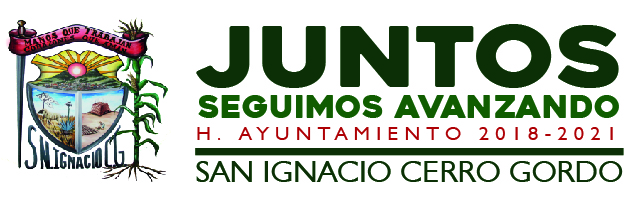 BIENES INMUEBLES ARRENDADOS POR EL H. AYUNTAMIENTO DE SAN IGNACIO CERRO GORDO, ADMINISTRACION 2018-2021Núm.Descripción del inmuebleMonto del arrendamientoNombre del arrendadorR.F.C.Vigencia del arrendamientoUso del inmueble arrendado1Finca urbana, ubicada en el número 34 de la calle Zaragoza, en la población de San Ignacio Cerro Gordo, Jalisco.$1´850.00LUZ DEL CARMEN LOZANO OROZCOPersona física01 de enero del 2019 hasta el 31 de diciembre del 2019Oficinas de Correos de México2Predio baldío marcado con el número 48 de la calle Abasolo, en la población de San Ignacio Cerro Gordo, Jalisco.$1,800.00ALICIA GUTIÉRREZ OROZCOPersona física01 de noviembre del 2019 hasta el 30 de abril del 2019 Oficina e instalaciones de la Unidad de Protección Civil3Bodega ubicada en la calle Avenida López Mateos número 164 interior C, en San Ignacio Cerro Gordo, Jalisco.$9,653.95ROGELIO RÍOS MOJICAPersona física01 de enero del 2019 hasta el 31 de diciembre del 2019Depósito del parque vehicular municipal y otros bienes con el objeto de su resguardo.4Predio rústico, ubicado en el punto denominado “Tuna de arriba y bordo” en San Ignacio Cerro Gordo, Jalisco.$11,500.00MARÍA TRINIDAD JIMÉNEZ ROMOPersona física01 de enero del 2019 hasta el 30 de septiembre de 2021Depósito de residuos sólidos de desechos generados como basura del municipio.5Bodega ubicada en la calle Prudenciano Patiño número 36, en San Ignacio Cerro Gordo, Jalisco.$2,625.00JOSÉ OROZCO BRAVOPersona física01 de enero del 2019 hasta el 31 de diciembre del 2019Centro de acopio de residuos PET.